                                PREMIUM LIST Kenai Kennel Club (AKC Licensed)             Rally & Obedience Trials Friday– April 16, 2021AKC Event #’s 2021106807 & 2021106804Rally & Obedience Trials Saturday – April 17, 2021AKC Event #’s 2021106808 & 2021106805Rally & Obedience Trials Sunday – April 18, 2021AKC Event #s 2021106809 & 2021106806Kenai Kennel Club Training FacilityINDOOR TRIAL  SHOW HOURS  Friday 7:00 am – 5:00 pm Saturday 7:00 am  – 5:00 pm  Sunday 7:00 am – 5:00 pm OBEDIENCE and RALLY SECRETARY Ronda Oglesby, PO Box 1602, Soldotna, AK 99669Email:  ronda.oglesby@alaska.netAMERICAN KENNEL CLUB CERTIFICATION Permission has been given by the American Kennel Club for the holding of this event under American Kennel Club rules and regulations. Gina DiNardo, Secretary Entries Open March 1, 2021 Entries Close 12:00 pm, Wednesday, March 31, 2021OFFICERS Kenai Kennel ClubPresident……………………………………………………… Ronda Oglesby  Vice-President………………………………………………… Paula LovettTreasurer……………………………………………………… Beverly NolanSecretary…………………………………………… 	             Marcia Kardatzke BOARD OF DIRECTORS  Laura Pabst, Melinda Kay, Samantha Thompson, Caren Cross, Amanda BestTRIAL COMMITTEE Chairperson ………………Paula LovettTrial Secretary…………… Ronda OglesbyTrial Committee – Laura Pabst, Caren Cross, Paula Lovett, Ronda Oglesby, Melinda KayVETERINARIAN (ON CALL) Kenai Veterinary Hospital10976 Kenai Spur Hwy, Kenai, AK 99611(907) 283-4148NOTICE TO EXHIBITORS Two teams are allowed in the building at a time.  The working team and the team “on deck”.  All others must wait in their cars.Exhibitors will be responsible for cleaning up after their dogs and themselves in and around the building and parking area. Dogs cannot be left in the building overnight. Entry Fees: $35.00 for the first entry of a dog and $25.00 each additional entry of the same dog in the same trial on the same day. An AKC recording fee of $.50 first entry only and an AKC Event Service Fee of $3.00 per entry will be required for each dog entered in the Obedience trials. An AKC Recording Fee of $3.00 will be required for each entry in the Rally trial.  Closing date for entries: 12 pm, Wednesday, March 31, 2021 at the Trial Secretary’s home after which time entries cannot be accepted, cancelled, or substituted. Telegraph, emailed, telephone, or unsigned entries cannot be accepted.  Entries not on Official AKC entry forms and photocopies of entry forms without the agreement and rules on the reverse of the Official AKC entry form are NOT ACCEPTABLE.  Make all checks and money orders payable to: Kenai Kennel Club. Trial Secretary assumes no responsibility for cash sent through the mail. NO ENTRY shall be made and no entry shall be accepted which specifies any conditions as to its acceptance. A fee of $20 will be charged for any returned check. Entries are also available at K9trialsonline.comAny entry sent via express mail or any other similar service must be sent “no signature required”.  By providing an email address on the entry form, you agree to electronic correspondence for confirmation letter and judging program.Entry fees shall not be refunded in the event that a dog is absent, disqualified, excused by the Veterinarian or Judge, or barred from competition by action of the Trial Committee. If because of riots, civil disturbances, or other acts beyond the control of the management it is impossible to open or complete the show, no refund of entry fee will be made. Bitches in season: Bitches that come in season after the closing date of the obedience trial may have all but $5.00 of the entry fee refunded upon receipt by the trial secretary of a veterinarian certificate prior to the beginning hour of judging. Injures or Death: Dogs that cannot compete due to an injury will be given a partial refund for all but $10.00. For injured dogs, a signed letter from a vet must be given to the Trial Secretary no later than 30 minutes before the start of judging on the first day of the trial. In the event of a deceased dog, notification (email or written) must be received by the Trial Secretary no later than the start time on the date of the trial and a full refund will be given.   Exhibitors should follow their veterinarian’s recommendations to assure their dogs are free of internal and external parasites, any communicable diseases, and have appropriate vaccinations. It is the responsibility of the person submitting the entry form to ensure accuracy of data on the entry form. In the event of errors or cancellation, no refund will be given after the published closing date. Dogs may arrive any time prior to their scheduled time of judging. Dogs not required for further judging will be excused. Transfers will be permitted in accordance with Obedience/Rally Regulations Ch.1 Sec. 16. Transfers must be submitted at least 30 minutes prior to the start of the trial for which the transfer is being requested. JUDGES WILL NOT WAIT for any dog holding up a class. Owners and Agents alone are responsible for the presence of their dogs in the judging ring when their classes are called to be judged. JUDGEDonald Rennick #1913410529 88TH ST NE
LAKE STEVENS, WA 98258-8910JUDGES ASSIGNMENTSAll assignments – Donald Rennick RIBBON PRIZES First Place 	Blue Ribbon  	Second Place Red Ribbon  Third Place 	Yellow Ribbon Fourth Place White Ribbon Dark Green Ribbons for each dog with a qualifying score ___________________________________________________________________TROPHIES FIRST - FOURTH PLACE IN EACH OBEDIENCE and RALLY CLASS: • Dog Toy offered by Kenai Kennel ClubHIGH SCORING PRIZES Highest Scoring Dog in the Regular Obedience Classes................Blue & Gold RosetteHighest Combined Score in Open B & Utility......................... ...Blue & Green RosetteHighest Combined Score in Rally Advanced B & Excellent B........Blue & Green RosetteHighest Combined Triple Score in Rally ..........................................Blue & Red RosetteThis is a condensed form of premium list as allowed by Chapter 6, Section 2a of The Rules Applying to Dog Shows ENTRY FEES (Each entry includes An AKC recording fee of $.50 first entry only and an AKC Event Service Fee of $3.00 per entry in the Obedience trials and an AKC Recording Fee of $3.00 for each entry in the Rally trial.) First Entry of a dog ………………………………………………….. 	$35.00 Each additional entry of the same dog on the same day, same trial…. 	$25.00 Closing Date for entries is 12 pm, Wednesday, March 31, 2021 at the Trial Secretary’s home. Entries can also be made online at k9trialsonline.com Kenai Kennel Club, Inc. accepts entries for AKC events in accordance with the latest Agreement, entry form instructions and Rules Applying to Dog Shows (Rules) of the American Kennel Club. From time to time, these are subject to change. In the event of a discrepancy in these entry form instructions, Agreement and rules versus the text within the entry form you sign and submit, the AKC Agreement entry form instructions and rules in effect at the time these entries close will take precedence. 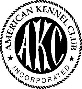 OFFICIAL AMERICAN KENNEL CLUB ENTRY FORMKenai Kennel ClubImportant-  Read Carefully Instructions on Reverse Side Before Filling Out. Numbers in the boxes indicate sections of the instructions relevant to the information needed in that box (PLEASE PRINT)PLEASE WRITE LEGIBLY / ENTER JUMP HEIGHT IF APPLICABLE  I CERTIFY that I am the actual owner of the dog, or that I am the duly authorized agent of the actual owner whose name I have entered above. In consideration of the acceptance of this entry, I (we) agree to abide by the rules and regulations of The American Kennel Club in effect at the time of this event and by any additional rules and regulations appearing in the premium list for this event, and further agree to be bound by the “Agreement” printed on the reverse side of this entry form.  I (we) certify and represent that the dog entered is not a hazard to persons or other dogs. This entry is submitted for acceptance on the foregoing representation and agreement.  I (we) agree to conduct myself (ourselves) in accordance with all such Rules and Regulations (including all provisions applying to discipline) and to abide by any decisions made in accord with them. ELECTRONIC SIGNATURE ACCEPTED FOR EMAIL & CREDIT CARD ENTRIES***ALL CONFIRMATION OF ENTRIES RECEIVED AND MAILING OF ENTRY NUMBERS AND JUDGING PROGRAM WILL BE DONE BY EMAIL*** AKC Rules, Regulations, Policies and Guidelines are available on the American Kennel Club Web site, www.akc.org                                                                 AGREEMENTI (we) agree that the club holding this event has the right to refuse this entry for cause which the club shall deem sufficient.In consideration of the acceptance of this entry and of the holding of this event and of the opportunity to have the dog judged and to win prizes, ribbons, or trophies, I (we) agree to hold the AKC, the event-giving club, their members, directors, governors, officers, agents, superintendents or event secretary and the owner and/or lessor of the premises and any provider of services that are necessary to hold this event and any employees or volunteers of the aforementioned parties, and any AKC approved judge, judging at this event, harmless from any claim for loss or injury which may be alleged to have been caused directly or indirectly to any person or thing by the act of this dog while in or about the event premises or grounds or near any entrance thereto, and I (we) personally assume all responsibility and liability for any such claim; and I (we) further agree to hold the aforementioned parties harmless from any claim for loss, injury or damage to this dog.INSTRUCTIONS1. (Variety) if you are entering a dog of breed in which there are varieties for show purposes, please designate the particular variety you are entering, i.e., Cocker Spaniel (solid color black, ASCOB, parti-color), Beagles (not exceeding 13 in., over 13 in. but not exceeding 15 in.), Dachshunds (longhaired, smooth, wirehaired), Collies (rough, smooth), Bull Terriers (colored, white), Manchester Terriers (standard, toy), Chihuahuas (smooth coat, long coat), English Toy Spaniels (King Charles and Ruby, Blenheim and Prince Charles), Poodles (toy, miniature, standard).2. The following categories of dogs may be entered and shown in Best of Breed competition: Dogs that are Champions of Record and dogs which, according to their owners’ records, have completed the requirements for a championship, but whose championships are unconfirmed. The showing of unconfirmed Champions in Best of Breed competition is limited to a period of 90 days from the date of the show where the dog completed the requirements for a championship.3. (Event Class) Consult the classification in this premium list. If the event class in which you are entering your dog is divided, then, in addition to designating the class, specify the particular division of the class in which you are entering your dog, i.e, age division, color division, weight division.4. A dog must be entered in the name of the person who actually owned it at the time entries for an event closed. If a registered dog has been acquired by a new owner it must be entered in the name of its new owner in any event for which entries closed after the date of acquirement, regardless of whether the new owner has received the registration certificate indicating that the dog is recorded in his/her name. State on entry form whether transfer application has been mailed to the AKC. (For complete rules, refer to Chapter 11, Section 3.)5. Mixed Breed dogs entering classes for Agility, Obedience, and Rally trials should mark Breed as “All-American Dog/Mixed Breed.” Sire and Dam information shall remain blank for mixed breed entrants. An AKC RECORDING FEE of $.50 and an AKC Event Service Fee of $3.00 will be required for each dog entered at any Licensed or Member Club Show, Obedience Trial or Tracking Test. If a dog is entered in more than one class in one of these events, the AKC Recording Fee and Service Fee is to be collected on the first entry only. (AKC Rules Applying to Dog Shows, Chapter 11, Section 2). An AKC Recording Fee of $3.00 will be required for each entry in any Licensed or Member Club Rally Trial. If a dog is entered in more than one class in a Rally event, the AKC Recording Fee is to be collected on each of the entries of that dog. (AKC Rally Regulations, Chapter 1, Section 3). All Recording Fees are paid to the American Kennel Club RETURNED CHECKS & DECLINED CREDIT CARD  do not constitute a valid entry fee. WDTC will add a $20.00 collection fee to the amount of each returned check. Subsequent returned checks from the same exhibitors may result in their being put on a CASH ONLY basis. ENTRIES NOT ON OFFICIAL AKC ENTRY FORMS AND PHOTOCOPIES OF ENTRY FORMS without the Agreement and Rules on the reverse side of the Official AKC Entry Form are NOT ACCEPTABLE.BITCHES IN SEASON. Since bitches in season are not permitted to compete in Obedience Trials, the Club will refund all but FIVE dollars of the entry fee for bitches unable to compete for that reason. A veterinarian certificate on their letter head must be submitted.ENTRIES OPEN March 1, 2021      ENTRIES CLOSE March 31, 2021 at noon ASTEntries $35 first entry, $25 second entry of same dog in same trial (Make checks payable to Kenai Kennel Club  Send to: Ronda Oglesby, PO Box 1602, Soldotna, AK 99669 entries can also be made online at k9trialsonline.com BREED BREEDVARIETYVARIETYVARIETYVARIETYVARIETYSEXSEXOBEDIENCE CLASSJUMP HTADD. OBEDIENCE CLASSADD. OBEDIENCE CLASSADD. OBEDIENCE CLASSADD. OBEDIENCE CLASSADD. OBEDIENCE CLASSADD. OBEDIENCE CLASSADD. OBEDIENCE CLASSRALLY CLASSJUMP HTADD. RALLY CLASSADD. RALLY CLASSADD. RALLY CLASSADD. RALLY CLASSADD. RALLY CLASSADD. RALLY CLASSADD. RALLY CLASSFULL NAME OF DOGFULL NAME OF DOGFULL NAME OF DOGFULL NAME OF DOGFULL NAME OF DOGFULL NAME OF DOGFULL NAME OF DOGFULL NAME OF DOGFULL NAME OF DOG AKC REB. # ILP OR PAL # FOREIGN REG. # AKC REB. # ILP OR PAL # FOREIGN REG. # AKC REB. # ILP OR PAL # FOREIGN REG. #DATE OF BIRTHDATE OF BIRTHDATE OF BIRTHDATE OF BIRTHDATE OF BIRTHDATE OF BIRTH AKC REB. # ILP OR PAL # FOREIGN REG. # AKC REB. # ILP OR PAL # FOREIGN REG. # AKC REB. # ILP OR PAL # FOREIGN REG. #PLACE OF BIRTH                                 USA         CANADA    FOREIGNPLACE OF BIRTH                                 USA         CANADA    FOREIGNPLACE OF BIRTH                                 USA         CANADA    FOREIGNPLACE OF BIRTH                                 USA         CANADA    FOREIGNPLACE OF BIRTH                                 USA         CANADA    FOREIGNPLACE OF BIRTH                                 USA         CANADA    FOREIGNBREEDERBREEDERBREEDERBREEDERBREEDERBREEDERBREEDERBREEDERBREEDERSIRESIRESIRESIRESIRESIRESIRESIRESIREDAMDAMDAMDAMDAMDAMDAMDAMDAMOWNEROWNEROWNEROWNEROWNEROWNEROWNEROWNEROWNERADDRESSADDRESSADDRESSADDRESSADDRESSADDRESSADDRESSADDRESSADDRESSCITYCITYCITYCITYSTATEZIP CODEZIP CODEZIP CODECOUNTRYSIGNATURESIGNATUREPHONEPHONEEMAILEMAILEMAILEMAILCREDIT CARD INFORMATION; FEE FOR CC $4.00 PER DOG PER TRIAL NAME:CREDIT CARD INFORMATION; FEE FOR CC $4.00 PER DOG PER TRIAL NAME:CREDIT CARD INFORMATION; FEE FOR CC $4.00 PER DOG PER TRIAL NAME:CREDIT CARD INFORMATION; FEE FOR CC $4.00 PER DOG PER TRIAL NAME:NUMBER:EXP.         EXP.         SEC.#